ФОРУМ МУЗЕЕВ13 ноября, состоялся Форум музеев образовательных организаций Пермского края!Активное участие приняли руководитель школьного музея им.Г.И. Братчикова Батлукова Н.А. с учащимися-разведчиками 6-7 классов.
Полную запись форума можно посмотреть по ссылке: https://vk.com/video-118390890_456239120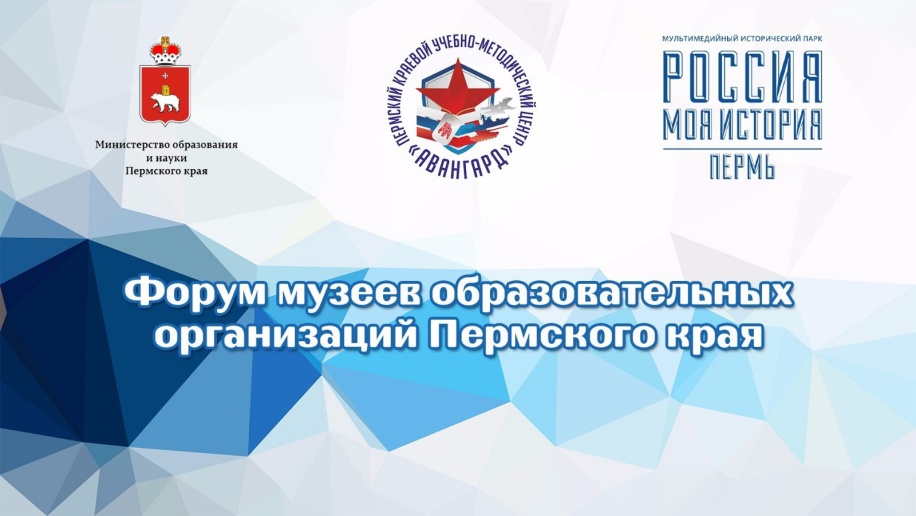 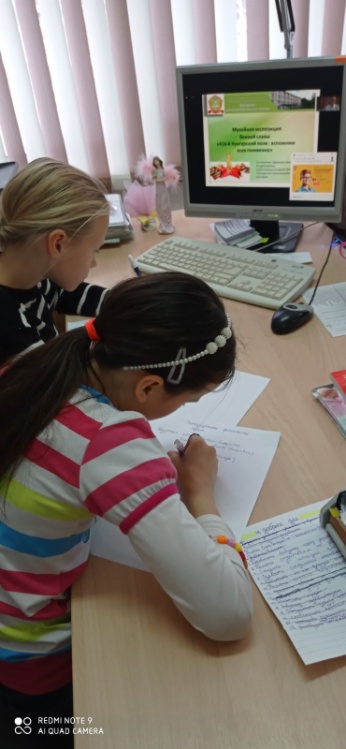 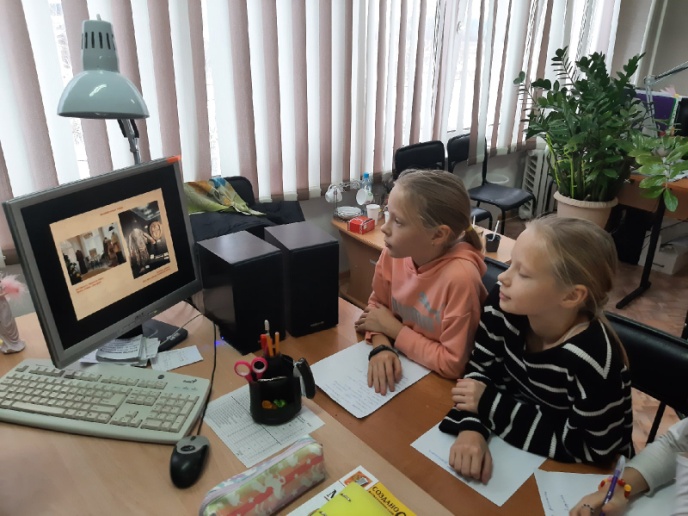 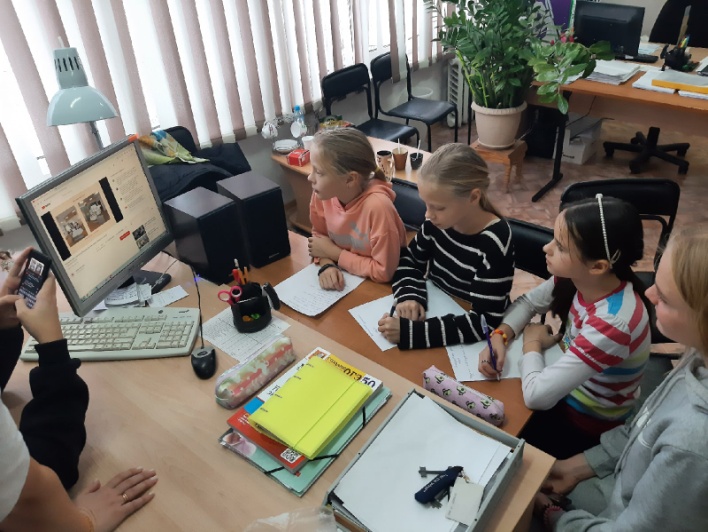 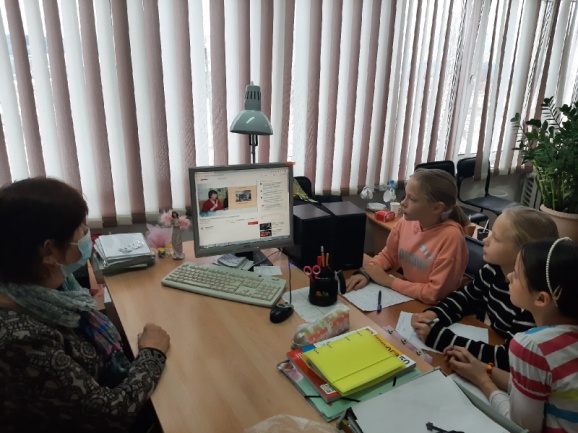 